Arithmetischer Mittelwert55, 56, 51, 56, 25, 58, 55, 56, 56, 50, 52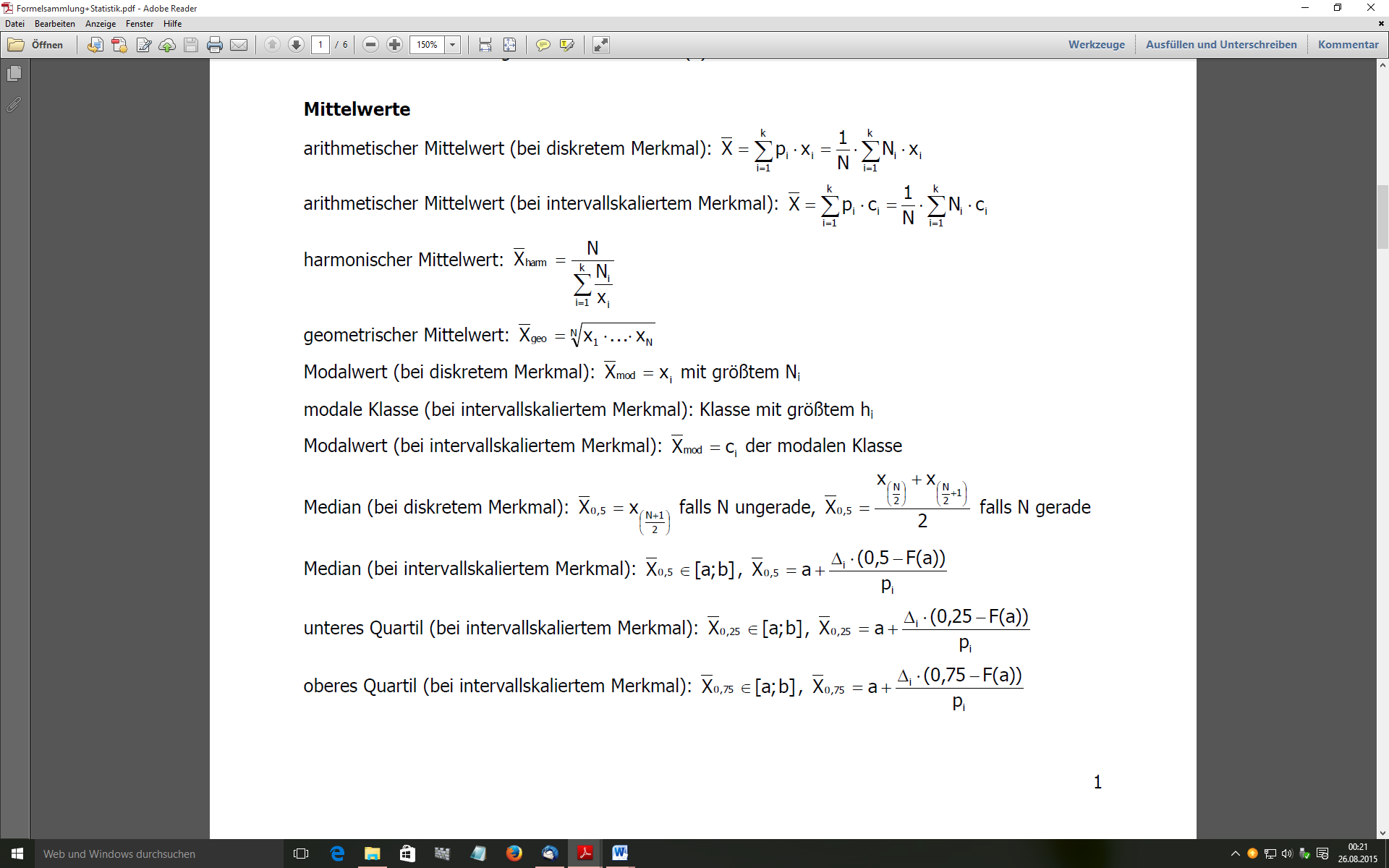 